Seniors,***THIS IS AN IMPORTANT NOTICE REGARDING YOUR SENIOR PORTRAITS AND PAGES***Senior Portraits are different from the mugshots you have taken at school.You need to make a separate appointment with Mr. Hong (not the Mr. Hong in the supply room, but the Mr. Hong at Banpo studio) to go and take it at the studio (phone No.: 02-599-3239). You can only make an appointment between 10:00am ~ 6:00 pm.Give 50,000 won to the accounting office by Monday, October 11th.You must take your photo sometime between October 11th ~ December 10th. Here’s a map of the studio: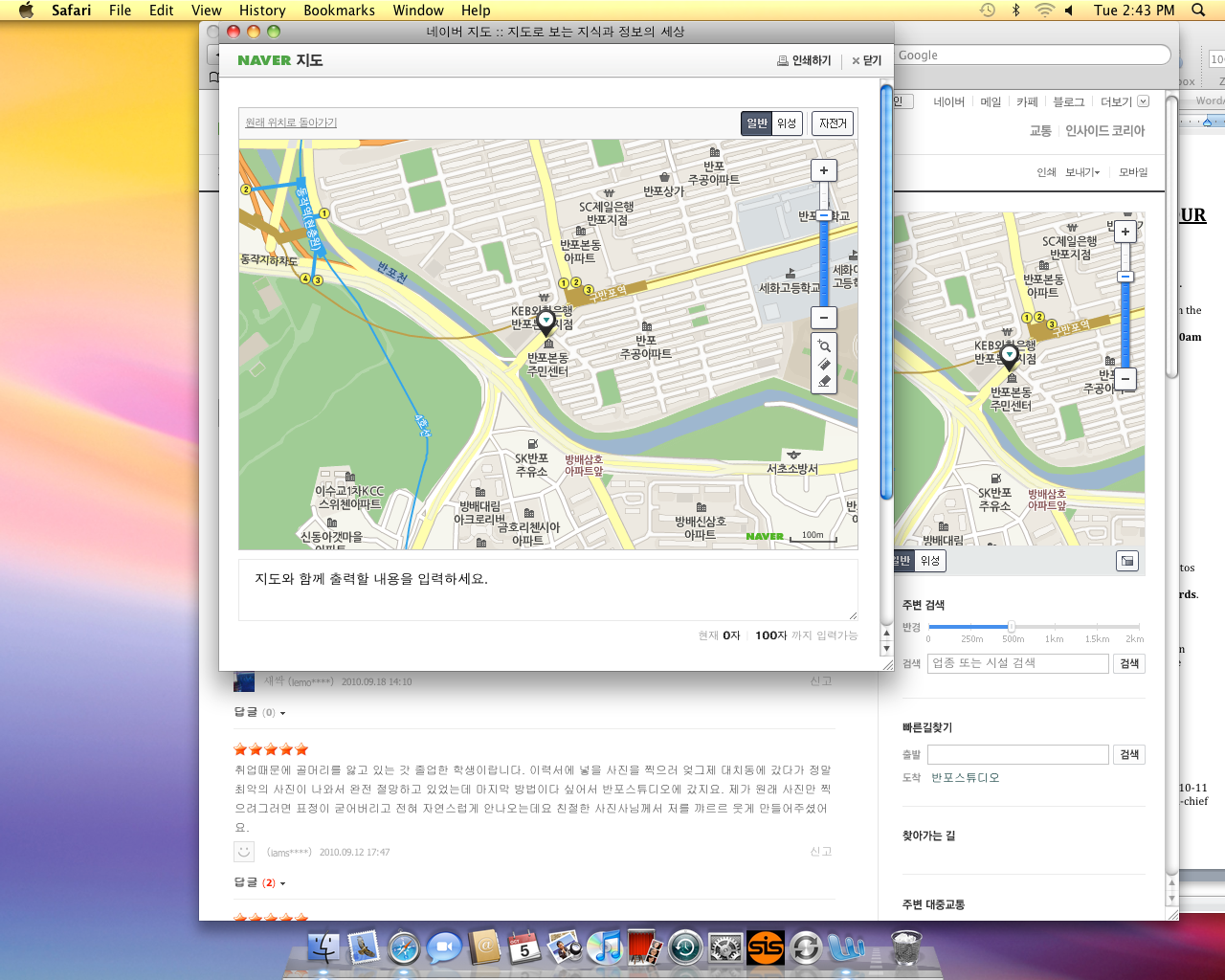 Address: 서울특별시 서초구 반포본동 20Senior Pages:Send in 7 PHOTOS you want to include on your page. We may not use all 7 photos so please indicate your top 5 preferences.Write a BLURB that will be on your page. The maximum word limit is 125 words. DON’T write in Korean or include profanity, secret messages, and inappropriate information. Complete the sentence: My soul is… Later we will be asking you to write it out so that it can be on your page. Keep in mind that your answer must be able to fit on a single line so be concise or write small!Please submit #1, 2, and 3 all in ONE EMAIL to yearbooktigers@gmail.com by December 10th.Sincerely,				Your Yearbook Co-Editors-in-chief